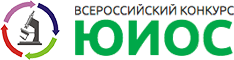 Областное государственное бюджетное учреждениедополнительного образования«Дворец творчества детей и молодежи»Муниципальное бюджетное общеобразовательное учреждениегорода Ульяновска«Средняя школа №48 имени Героя России Д.С. Кожемякина»Ульяновская областьНоминация «Ботаника и экология растений»Учебно-исследовательская работаИсследование санитарного состояния древесных насаждений на территорииООПТ Винновская рощаАвтор: Яровова Ирина Павловна, 9 класс,обучающаяся детского объединения «Дубравушка»Руководитель: Вихирева Светлана Владимировна, педагог ОГБУ ДО ДТДМ, учитель биологии МБОУ СШ №48 им. Героя России Д.С. КожемякинаНаучные консультанты: Парамонова Татьяна Анатольевна, доцент кафедры лесного хозяйства Ульяновского государственного университета, к.б.н.,Утина Светлана Геннадьевна, инженер охраны и защиты леса ГКУ Ульяновской области "Ульяновское лесничество"Место проведения исследования: Винновская рощаСроки выполнения исследования: конец августа . – декабрь .Ульяновск, 2020ОглавлениеВведение1.1. Проблема и ее анализ …………………….……………………….……..31.2. Обзор литературы по теме исследования ……………………...………3Методика исследований…………………..….…………………………..…..5Результаты исследований и их обсуждение ….....................………..……...9Выводы…...…………………………………………..…….………..……….14Заключение……………………………………………………………..……14Список использованной литературы ……………………………...…….....15Приложение……...…………………………………………………………..161. Введение1.1. Проблема и ее анализЯ являюсь членом городского школьного лесничества «Дубравушка». Территория нашей деятельности – памятник природы Винновская роща, расположенный в Железнодорожном районе города Ульяновска на изрезанном глубокими оврагами волжском склоне.Проблема. Проводя наблюдения за состоянием древесных насаждений, я обратила внимание на следующие тревожные факты: на территории рощи часто встречаются сухие и поваленные деревья, нередко встречаются покрытые черными пятнами листья клёна. Данная ситуация не может быть нормой экологического состояния. В чем причина гибели деревьев? Чем поражены листья?Чтобы получить ответы на эти вопросы, я решила провести исследование.Актуальность исследования. Винновская роща – удивительный участок реликтового леса, сохранившийся в городской экосистеме. Винновская роща один из старейших парков города, утвержден памятником природы на 1 сессии Ульяновского областного Совета 15 марта 1961 года. Площадь парка составляет , лесом занято . Однако год от года видовой состав флоры и фауны беднеет.Объект исследования. Древесные формы растительности.Предмет исследования. Санитарное состояние древостоя Винновской рощи.Цель: исследовать и оценить экологическое состояние древесных насаждений ООПТ Винновская роща.Для достижения цели поставлены следующие задачи:Изучить тематическую литературу.Описать древесные породы, произрастающие на территории рощи.Определить ярусное сложение лесного сообщества.Исследовать и оценить состояние древостоя.Провести лесопатологические исследования основных древесных пород.Сформулировать выводы о состоянии фитоценоза рощи.Практическая значимость. Я считаю, что регулярный мониторинг способствует выявлению факторов, оказывающих негативное воздействие на экологическую обстановку парка.1.2. Обзор литературы по теме исследованияВидовой состав рощи.При изучении литературы по теме исследования я выяснила, что древесно-кустарниковые насаждения Винновской рощи включают в себя 36 видов, из них деревьев 11 видов, кустарников 23 и два вида относятся к полукустарникам.В настоящее время флора Винновской рощи насчитывает 281 вид сосудистых растений из 194 родов и 59 семейств. На долю ведущих семейств флоры приходится 170 видов, что составляет более 60% всего видового состава. В роще произрастают: сложноцветные культуры — 38 видов, злаки — 30, розоцветные — 20, бобовые — 19, губоцветные, гвоздичные — по 12, лютиковые — 9, осоковые, крестоцветные — 8, зонтичные, норичниковые — 7. На остальные 48 семейств приходится 111 видов (39%), причем 22 семейства имеют лишь по одному виду. Голосеменных в роще нет, несмотря на то, что есть посадки ели и лиственницы. Цветковых растений в Винновской роще 273 вида. Среди них преобладают двудольные — 218 видов. Высшие споровые растения представлены восьми видами: пять видов хвощей и три вида папоротников. Травянистые растения составляют 245 видов: однолетники 37, двулетники 18, многолетники 190. Среди травянистых многолетников по типу подземных органов преобладают корневищные растения — 128 видов, что свойственно для широколиственных лесов. Древесно-кустарниковые насаждения включают в себя 36 видов, из них деревьев 11 видов, кустарников 23 и два вида относятся к полукустарникам. [11]Основные параметры, характеризующие флору рощи в целом, приведены в таблицах, взятых мною из книги Н.С. Ракова «Флора Винновской рощи». [15]Таблица 1. Параметры флоры Винновской рощиТаблица 2. Таксономическая структура флоры Ульяновской области и Винновской рощиТаблица 3. Ведущие семейства флоры Винновской рощиФлора сосудистых растений рощи обладает значительным богатством таксономического богатства. Сосудистые споровые растения представлены 5 видами хвощей и 3 видами папоротников. 6 видов (хохлатка плотная, воронец колосистый, колокольчик персиколистный, гнездовка настоящая, касатик безлистный, лилия саранка) относятся к категории редких и исчезающих растений нашей флоры.2. Методика исследованийМетодика 1. ЗАКЛАДКА ИСКУССТВЕННО ВЫДЕЛЕННЫХ«ПРОБНЫХ ПЛОЩАДОК» (ОСТ 56-69-83) [18]Лесные породы изучают в фазе индивидуального роста и после смыкания крон путем закладки пробных площадей. Во всех случаях участки лесных культур, подлежащие исследованию, должны быть осмотрены с целью установления их состояния и детально описаны. Кроме того, описывают особенности размещения самосева и подроста, их состав и глазомерно устанавливают их среднюю высоту.Описывать искусственно выделенные площадки определенных размеров внутри естественных участков ассоциации – «метод пробных площадок». Каких размеров должна быть эта пробная площадка? Особенно большой она быть не должна, так как, во-первых, чем больше площадка, тем труднее будет ее точно описать, а, во-вторых, нередко участки ассоциаций бывают небольших размеров, и потому фактически нельзя взять большую пробную площадку. Для пробных площадок, как правило, установлен размер 10x10 метров; однако это осуществимо лишь в тех случаях, когда участки ассоциаций располагаются на ровных местах. Ассоциация характеризуется тремя главными признаками: 1) физиономией, 2) флористическим составом, 3) определенными условиями существования. Эти признаки должны учитываться при закладке площадки.Следовательно, необходимо придерживаться таких правил:1) участок должен быть совершенно однородным по своей растительности (определенная физиономия) и условиям существования;2) должен наиболее приближаться к природным условиям, будучи возможно менее измененным человеком.Методика 2. ОПРЕДЕЛЕНИЕ ЯРУСНОГО СЛОЖЕНИЯ ФИТОЦЕНОЗА(ОСТ 56-69-83 п. 4.1.3.) [18]Различные виды растений в лесном сообществе имеют разную высоту, поэтому их надземные части расположены в несколько ярусов. Распространение растений по ярусам связано с количеством света, которое определяет температурный режим и режим влажности в лесном сообществе на разной высоте.1. В качестве точки отсчета берется высота реально существующего самого высокого дерева верхнего яруса, которая определяется высотомером.2. От высоты самого высокого дерева I яруса берется 0,8 (80 %). Это будет расчетная верхняя граница второго яруса. Выбирается по высотомеру дерево с высотой 0,75-0,8 от расчетной верхней границей II яруса, которое одновременно является нижней границей I яруса. Таким же образом можно продолжить, выделяя следующие ярусы (III, IV и т. д.). Но важно вовремя остановиться и подумать, что делать с той частью молодого поколения леса, которое называется подростом. Целесообразно остановиться на одной фиксированной высоте и все, что ниже или равно ей, считать подростом. Пусть эта высота будет равна 4 м. Тогда высота первого яруса определяется как 0,8 Н max ≤ Δ H Iяр ≤ H max второго 0,64 Н max ≤ Δ H IIяр ≤ 0,8 Н max. Диапазон примерно от 0,63 Н max до 4 м можно рассматривать как третий ярус в зависимости от его полноты, либо считать как подрост, учитывая в этом случае высоты менее 4 м.Методика 3. ОЦЕНКА СОСТОЯНИЯ ДРЕВОСТОЯ ЛЕСАОценку состояния древостоя проводят в соответствии с методикой, предложенной Всероссийским научно-исследовательским институтом лесоводства и механизации лесного хозяйства. «Методические рекомендации по надзору, учету и прогнозу массовых размножений стволовых вредителей и санитарного состояния лесов». [14]Состояние насаждений на пробных площадях определяют путём перечёта деревьев по породам, ступеням толщины и категориям состояния с выделением экземпляров, поражённых болезнями, заселённых вредителями и с другими признаками повреждения. Перечёт ведут по диагонали или зигзагообразной линии в пределах всей площади, включая не менее 50 деревьев.Алгоритм действий.1. Определяем вид деревьев, растущих на пробной площадке.2. С помощью шкалы визуальной оценки деревьев по внешним признакам определяются баллы состояния определенных деревьев каждого вида – в 1, в 2, в 3 и т. д.При перечёте выделяют 6 основных категорий состояния деревьев. [13]Категория состояния дерева – это обобщённая оценка их состояния по комплексу визуальных признаков (наличию и доле усохших ветвей в кроне, состоянию коры) в баллах.3. Вычисляем средний балл состояния для каждого вида деревьев по формуле:4. Коэффициент состояния лесного древостоя в целом (К) определяется как среднее арифметическое средних баллов состояние различных деревьев на пробной площадке.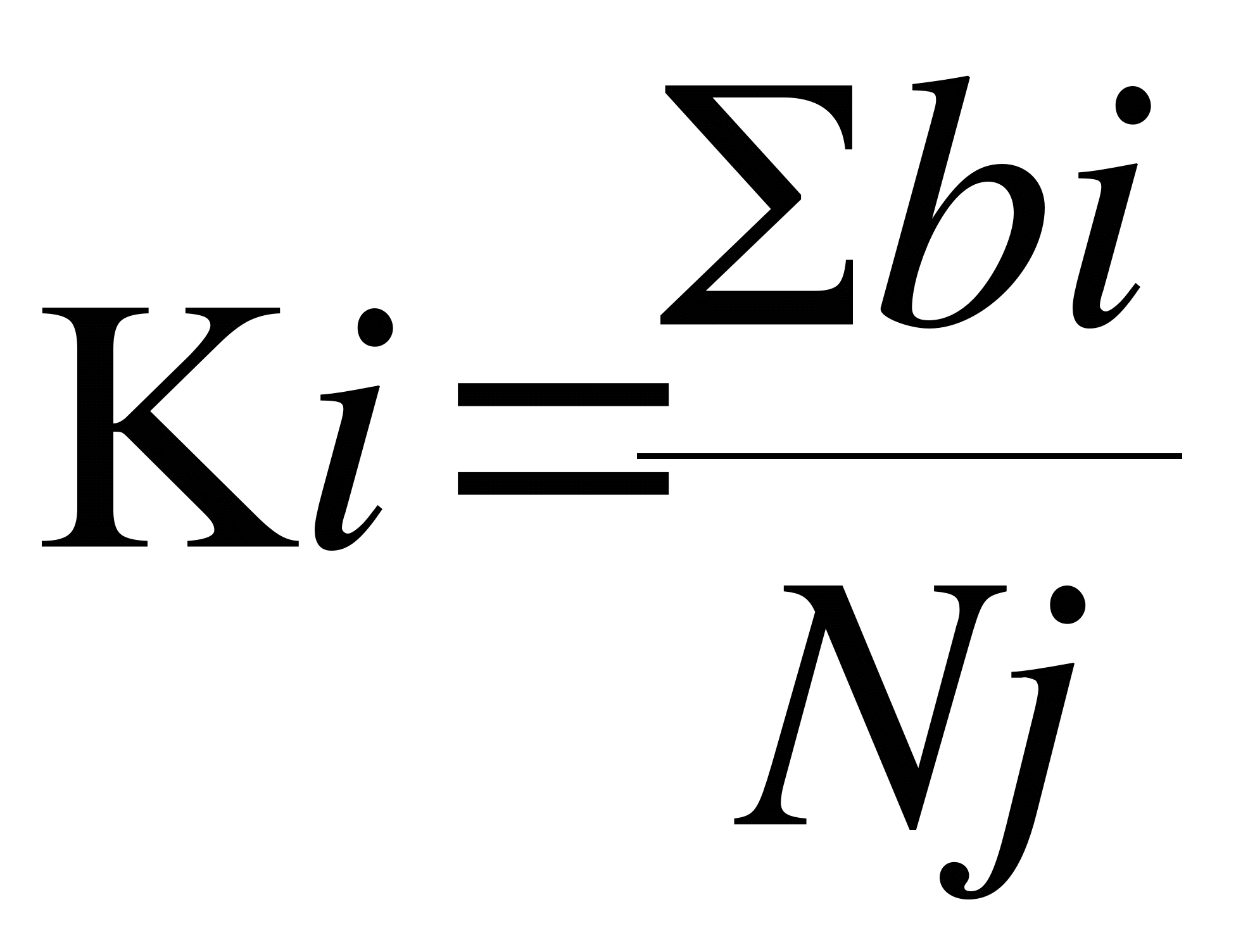 Определение возраста древостоя Винновской рощи.Определение возраста по стволу дерева. Измерения диаметра ствола проводят на высоте 1,3 м (на уровне груди взрослого человека). Считается, что на этой высоте ствол у большинства древесных пород уже имеет округлую форму. Самый простой способ определения возраста дерева. Воспользуйтесь для этого формулой В=1,6 х Д + 44, где В – возраст дерева, лет; Д – его диаметр на высоте 1,3 м от земли (на высоте груди среднего человека) в см; 44 - коэффициент. Надо помнить, что этот способ определения – очень приблизительный, ошибка может составить от 5 до 15% в сторону увеличения возраста. При этом для дерева диаметром 20-44 см эта ошибка составляет около 5%, свыше 44 лет – от 6 до 10%: чем старше дерево, тем чаще оно попадает в неблагоприятные условия и тем сильнее будут колебания ширины годичного кольца.Методика 4. ОПРЕДЕЛЕНИЕ И КЛАССИФИКАЦИЯ ПОДРОСТАВ соответствии с Правилами лесовосстановления (2016) [12] подрост классифицируется по следующим категориям: состоянию, высоте, густоте, встречаемости, характеру размещения по площади.Подрост по состоянию подразделяют на: благонадежный, сомнительный и неблагонадежный;по высоте: крупный (более 1,5 м), средний (0,5-1,5 м) и мелкий (менее 0,5 м);по встречаемости на участке подрост делят на: равномерное распределение (встречаемость выше 65%), не вполне равномерное (40-65%), неравномерное (менее 40%);по характеру размещения по площади: на одиночное, групповое (с общим пологом до 10 м2) и куртинное (общий полог больше 10 м2).При научных исследованиях подрост по густоте подразделяют на 5 категорий:1) до 1000 шт./га - возобновление практически отсутствует,2) 1001-3000 шт./га – подрост редкий,3) 3001-5000 шт./га - средней густоты,4) 5001-10000 шт./га - выше среднего,5) свыше 10000 шт./га - очень густой.При проведении лесохозяйственных работ подрост делят на четыре категории: редкий - до 2 тыс. шт./га, средней густоты - 2-8 тыс. шт./га, густой - более 8 тыс. шт./га.3. Результаты исследований и их обсуждениеИсследуемый участок - лесопарковая зона с повышенной рекреационной нагрузкой, в которой на деревьях присутствуют следы повреждений.1. ЗАКЛАДКА ИСКУССТВЕННО ВЫДЕЛЕННЫХ «ПРОБНЫХ ПЛОЩАДОК»Для оценки состояния древесных пород в фазе индивидуального роста в характерных местах заложила пять пробных площадок на участке леса в западной и северо-западной частях ООПТ Винновская роща с таким расчетом, чтобы на ней было не менее 200—250 деревьев главной породы. Создала в ГИС-среде проект с отображением фрагмента плана лесонасаждений.Координаты пробных площадок:1 пробная площадка - 54.274887, 48.3518802 пробная площадка - 54.272037, 48.3426983 пробная площадка - 54.270325, 48.3396124 пробная площадка - 54.275058, 48.3523615 пробная площадка - 54.274531, 48.354869Приложение 1Созданный проект перенесла на мобильную ГИС в смартфон, имеющий приемник сигналов спутниковой навигации GPS. [7]2. ОПРЕДЕЛЕНИЕ ЯРУСНОГО СЛОЖЕНИЯ ФИТОЦЕНОЗАЯ воспользовалась глазомерно-измерительным методом. На площадках определение сумм площадей сечения стволов деревьев производится призмой Анучина (Приложение 2), для каждого яруса отдельно.В данном лесу выявлено пять ярусов:1 ярус – высокие деревья2 ярус – малые деревья, подлесок3 ярус – кустарники и кустарнички4 ярус – травы5 ярус – живой напочвенный покров: мох, лишайникиДревостой двухъярусный. Первый древесный ярус имеет высоту 21-25 м и представлен липой сердцелистной (мелколистной), дубом черешчатым (обыкновенным) и клёном платановидным. Вязы и клён платановидный обычно образуют второй древесный ярус. 3 ярус, в основном, представлен бересклетом бородавчатым. Кустарниковый ярус на некоторых участках загущён из-за большого семенного подроста клёна платановидного. В травянистом ярусе доминирует осока волосистая. Продолжается вытаптывание травяного покрова, прокладка новых дорог и троп, исчезновение лесной подстилки и образование голых пятен земли. Проведённые исследования показали, что каждый сотый квадратный метр в роще – это голая земля.Основными лесообразующими породами являются: дуб черешчатый, липа сердцелистная, вяз шершавый, или ильм, вяз гладкий, вяз мелколистный, берёза повислая, клён платановидный, рябина обыкновенная, ива белая.Интродуценты: ель обыкновенная, сосна обыкновенная, клён американский, ясень обыкновенный и белая акация.Кустарниковый ярус образует: лещина обыкновенная, или орешник, бересклет бородавчатый, жимолость лесная, черёмуха обыкновенная; из рукотворных посадок можно отметить следующие виды кустарников: боярышник кровяно-красный – посажен вдоль ограды центрального входа парка, кизильник блестящий и другие виды.Травянистый ярус сильно вытоптан и сохранился лишь вдоль ограды парка и отдельных аттракционов, видовой состав представлен следующими видами: осока волосистая, сныть обыкновенная, ветреничка лютиковая, хохлатка плотная, медуница неясная.Учет деревьев призмой Анучина производится по составляющим древесным породам. Для определения средней высоты основного элемента леса и наиболее представленных составляющих древесных пород на лесотаксационном выделе произвожу инструментальные измерения высот у 3-5 учетных деревьев, близких к средним. Данные всех измерений на пробных площадках записываю в блокнот. Среднюю высоту и средний диаметр древостоя определяю как среднеарифметические значения их замеров у средних деревьев элемента леса.На пробных площадях произвела сплошной перечет деревьев по ярусам. После сплошного перечета определила высоту деревьев каждой породы независимо от доли ее участия в составе. Приложение 3Ярусное сложение фитоценоза на пробных площадках3. ОЦЕНКА СОСТОЯНИЯ ДРЕВОСТОЯ ЛЕСАНа пробных площадях был проведён сплошной перечёт деревьев с распределением всех деревьев по категориям состояния. Число обследованных деревьев: 100 на каждой площадке. Измерила диаметр дерева на высоте 1,3 метра от шейки корня с помощью мерной вилки.Деревья на изучаемом участке – дуб черешчатый, липа сердцелистная, клён платановидный. Диаметр их составляет – 15-20 см. Приложение 43.1. Определение возраста древостоя Винновской рощи.Самый достоверный способ определения возраста – найти информацию о времени посадки. Используя данные, предоставленные комитетом по охране окружающей среды администрации города Ульяновска, я выяснила, что средний возраст древостоя на исследуемом участке составляет 60-80 лет.Я провела дополнительное исследование этого вопроса и определила средний возраст древостоя по формуле:В = 1.6 х Д + 44,где В-возраст дерева, Д-его диаметр на высоте 1.3 метра от земли в сантиметрах, 44- коэффициент.С учетом поправочного коэффициента (5%) выяснила: средний возраст лиственных пород – 65-72 года, что подтверждено предоставленной информацией.3.2. Категория древостоя1. Определила вид деревьев, растущих на пробной площадке.2. С помощью шкалы визуальной оценки деревьев по внешним признакам определила баллы состояния определенных деревьев каждого вида – 1-3.4-6 категорий состояния на пробных площадках не обнаружено.Данные занесла в сводную ведомость перечета деревьев. Приложение 133. Вычислила средний балл состояния для каждого вида деревьев по формулеРезультаты исследования состояния древостоя на пробной площадке №1Состав древостоя 73Д12Л15КРезультаты исследования состояния древостоя на пробной площадке №2Состав древостоя 43Д32Л25КРезультаты исследования состояния древостоя на пробной площадке №3Состав древостоя 64Д33К+ед.ЛРезультаты исследования состояния древостоя на пробной площадке №4Состав древостоя 65Д35ЛРезультаты исследования состояния древостоя на пробной площадке №5Состав древостоя 76Д24КОбщее состояние древостоя на исследуемых площадках по шкале визуальной оценки деревьев по внешним признакам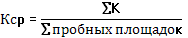 Результат: Кср = 1,78≈23. Лесопатологическая таксация на пробных площадях.1. Осмотрев кору, я визуально оценила её состояние. Нарушения, вызванные вредителями (входные/вылетные отверстия), не обнаружила. Стволовых вредителей и их кладок на исследуемых площадках не обнаружила.2. Осмотрев корни и листья, нарушения не обнаружила, но на коре деревьев растут: лишайник золотянка, или ксантория и серый лишайник. Приложение 5Некоторые специалисты считают, что мох и лишайники, растущие на деревьях, говорят о чистом воздухе окружающей среды. В то же время, появление мха на коре дерева может свидетельствовать о заболевании последнего, и на это стоит обратить внимание. На старом или больном дереве прирост коры замедляется или прекращается вовсе, и такая поверхность еще больше пригодна для роста мха и лишайника. Данное мнение является спорным, и на заселенных лишайниками деревьях видимых повреждений я не обнаружила.3. На ряде деревьев обнаружены механические повреждения коры, так называемая морозобойная трещина. Приложение 64. На поваленных деревьях определяются поражения сердцевинной гнилью. Приложение 75. Поражение сердцевинной гнилью подтверждается и наличием плодовых тел трутовиков на отдельных деревьях. Приложение 84. ОПРЕДЕЛЕНИЕ И КЛАССИФИКАЦИЯ ПОДРОСТАИзучая подрост на исследуемых участках, выявила, что подростом, в основном, является клён. Минимальный подрост составил – 8.5 см (Приложение 9), а максимальный – 64 см (Приложение 10). Но оказалось, что весь подрост заражен. По всей площади кленового листа располагается черная пятнистость. Возбудителем пятнистости является гриб Rhytisma acerinum. Приложение 11По классификации А.Л. Тахтаджяна относится к роду ритисма семейства фацидиевые порядка фацидиевые подкласса эуаскомиценты класса аскомиценты. Вызывает болезнь клёнов под названием «чёрная пятнистость»: летом листья заболевших клёнов покрываются черными пятнами и рано опадают, что может представлять опасность для деревьев, особенно молодых. Локальные меры борьбы – уборка опавших листьев, на которых гриб зимует и продолжает развитие весной.Оценка и классификация подростаПодрост клёна платановидного:Подрост основной породы (дуб) по состоянию неблагонадежный; так как развитие основной породы заглушает самосев клёна ясенелистного.4. ВыводыВ результате проведенного исследования цель данной работы «Исследовать и оценить экологическое состояние древесных насаждений ООПТ Винновская роща» была достигнута. Задачи решены в полном объеме.Сформулированы выводы о состоянии фитоценоза рощи.На исследуемых площадках по шкале визуальной оценки деревьев по внешним признакам общее состояние древостоя я оценила по 2 категории.При вытаптывании наблюдается сильное уплотнение почвы и происходит угнетение основных доминантов травяного яруса - осоки волосистой и сныти. Травяной покров скудный, процентное покрытие почв составляло менее 15%.Подрост основной породы (дуб черешчатый) угнетён, так как развитие основной породы заглушает самосев клёна ясенелистного. В настоящее время в России клён ясенелистный, или клён американский, клён сорный (лат. Ácer negúndo) — опасный инвазионный вид, натурализовавшийся интродуцент. Широко распространён, вышел из парков и внедрился в аборигенный растительный покров. По сообщению доктора сельскохозяйственных наук, профессора А.И. Колтуновой, в обиходе специалисты называют этот агрессивный вид «клён-убийца». Оказывается, деревья тоже могут быть опасными сорняками. [3]5. ЗаключениеПолученные результаты доказывают эффективность системного мониторинга для прогнозирования изменения/ухудшения экологической обстановки. В данной ситуации регулярный мониторинг необходим в целях контроля распространения инвазийного вида клёна ясенелистного, представляющего серьёзную и постоянно увеличивающуюся угрозу биологическому разнообразию. Его способность быстрее других пород образовывать многоярусные заросли затрудняет возобновление местных видов. Из-за своей очень высокой экологической пластичности является одним из самых агрессивных древесных сорняков в лесной зоне Евразии. Приложение 12Так как на территории Винновской рощи произрастают реликтовые деревья - отдельные дубы и липы достигают 100-летнего и более возраста – я планирую выявление и оценку лесопатологического и санитарного состояния деревьев-долгожителей.5. Список использованной литературыАкопян Э.М., Якута Л.В. Воспитание экологической культуры школьника: Методическое пособие. -  Ульяновск: ИПК ПРО, 1996.Алехин В.В., Сырейщиков Д.П. Методика полевых ботанических исследований. – Вологда: «Северный печатник», 1926.Виноградова Ю. К. Формирование вторичного ареала и изменчивость инвазионных популяций клёна ясенелистного (Acer negundo L.) // Бюл. Гл. ботан. сада. — 2006. — Вып. 190. — С. 25-47.Глебова В.Д. Организация и проведение экологического практикума со школьниками в 6-8 классах: методические рекомендации / В.Д. Глебова, Н.В. Позднякова. – Ульяновск: УИПКПРО, 2007.Иванов А. В., Смирнов И. А. Методические рекомендации по созданию сети школьного экологического мониторинга. – М., 2012.Крылов А.Г. Жизненные формы лесных фитоценозов. Л.: Наука, 1984. 184 с.Лес и лесное хозяйство : учебное пособие-практикум для учителей общеобразовательных школ / под общ. ред. А. П. Петрова. – М. : Всемирный банк, 2016. – 224 c.Лесная энциклопедия: В 2-х т., т.2/Гл.ред. Воробьев Г.И.; Ред.кол.: Анучин Н.А., Атрохин В.Г., Виноградов В.Н. и др. - М.: Сов. энциклопедия, 1986.-631 с.Мансурова С.Е., Кокуева Г.Н. Следим за окружающей средой нашего города: 9-11 кл.: Школьный практикум. – М.: Гуманит. изд. центр ВЛАДОС, 2001.Молчанов А.А., Смирнов В.В. Методика изучения прироста древесных растений. М.: Наука, 1967, 95 с.Особо охраняемые природные территории Ульяновской области / Под. ред В.В. Благовещенского. – Ульяновск: «Дом печати», 1997. С.129-132.Приказ Министерства природных ресурсов и экологии Российской Федерации от 29 июня 2016 года N 375 Об утверждении Правил лесовосстановления.Приказ МПР РФ от 27-12-2005 350 Об утверждении санитарных правил в лесах Российской Федерации. Приложение 4. Шкала категорий состояния деревьев.Программа и методика биогеоценологических исследований. М.: Наука, 1974. С.14-23.Раков Н.С. Флора Винновской рощи. – Ульяновск: «Дом печати», 1996.Сукачев В.Н., Зонн С.В. Методические указания к изучению типов леса. М.: Изд-во АН СССР, 1961. С.1-104. Уткин А.И. Изучение лесных биогеоценозов // Программа и методика биогеоценологических исследований. М.: Наука, 1974. С. 281-317. http://smolensk.rcfh.ru/userfiles/files/GOST_56-69-83_Ploschadi_probnye_lesoustroitel'nye__Metod_zakladki.pdf Отраслевой стандарт. Площади пробные лесоустроительные. Метод закладкиhttp://www.forest-culture.narod.ru/ Санитарное состояние насаждений6. Приложение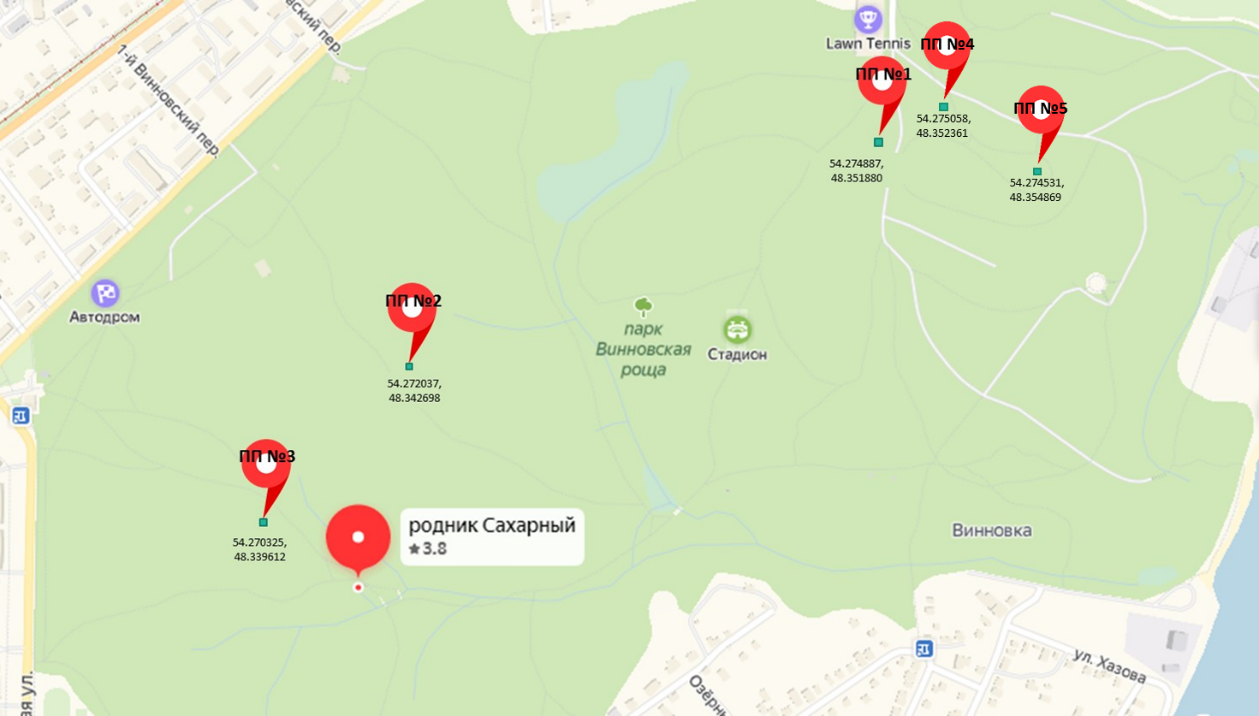 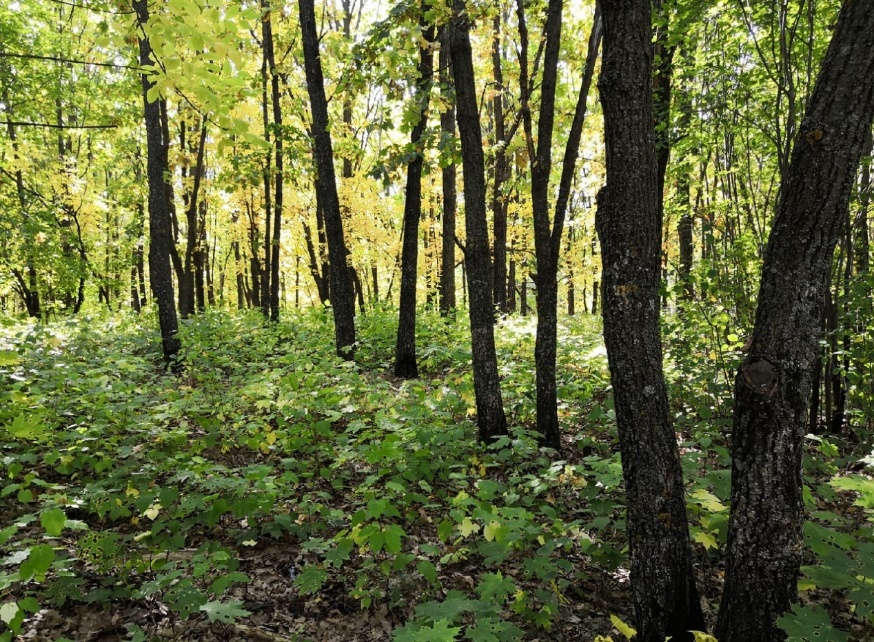 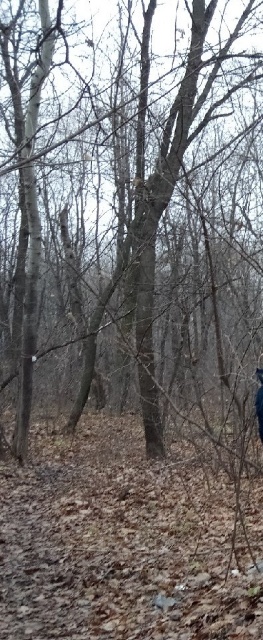 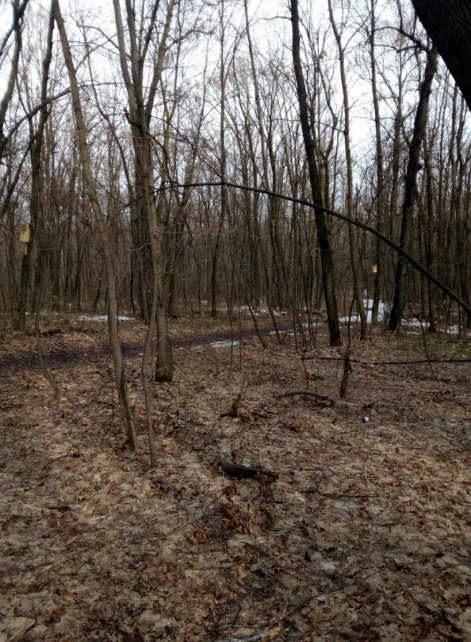            Пробная площадка №1	 Пробная площадка №2	    Пробная площадка №3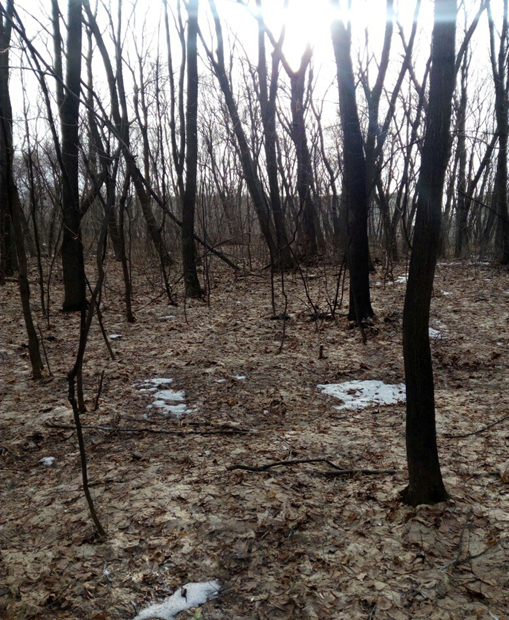 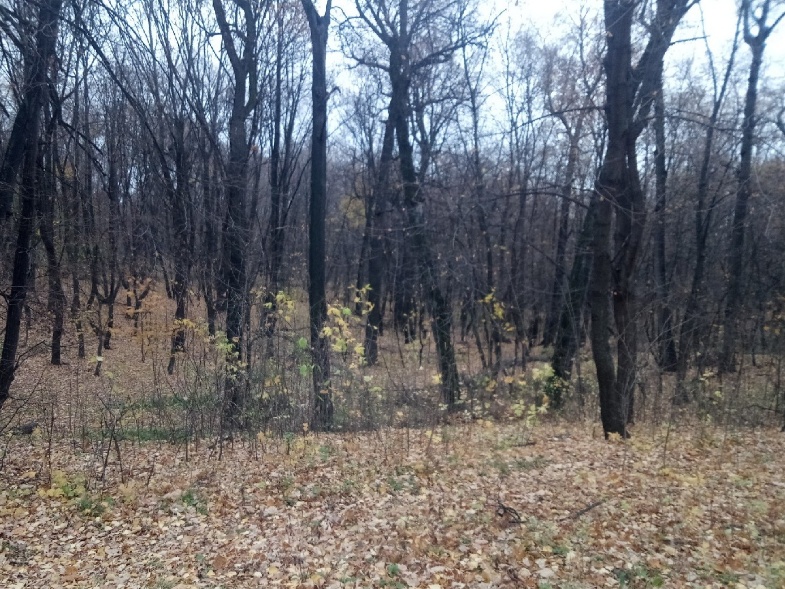    Пробная площадка №4			Пробная площадка №5Приложение 1. Закладка пробных площадок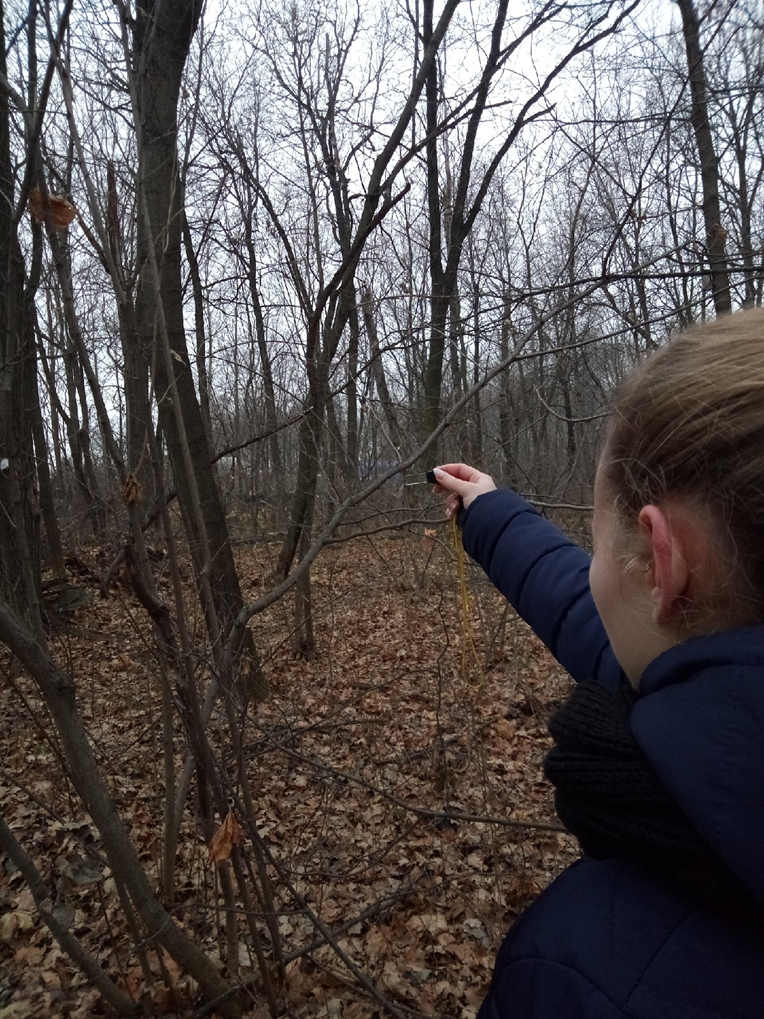 Приложение 2. Работа с призмой Анучина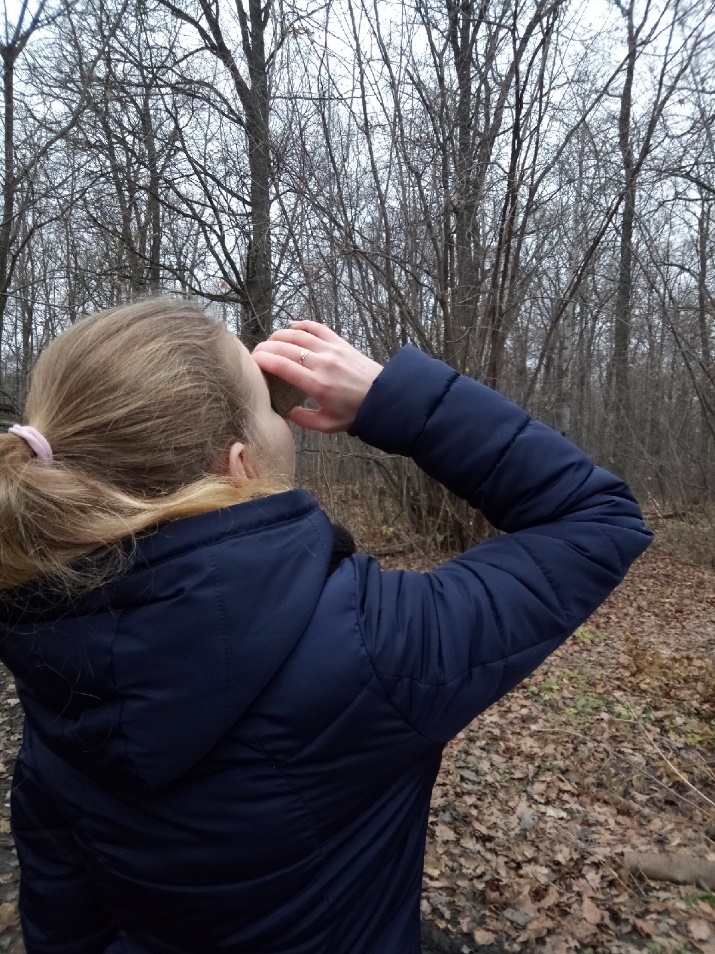 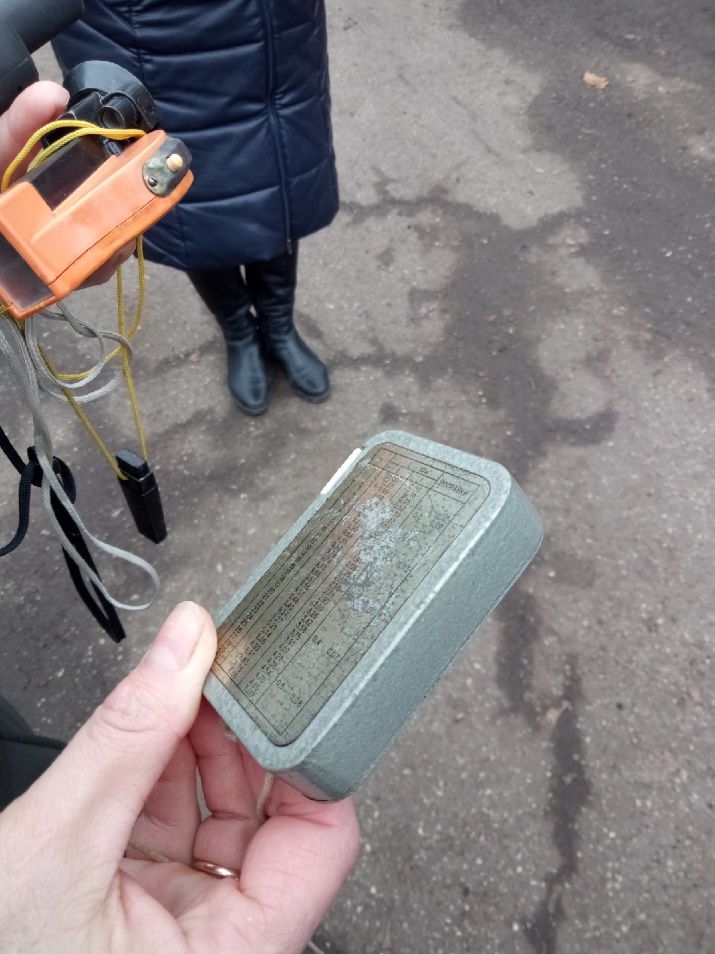 Приложение 3. Работа с высотомером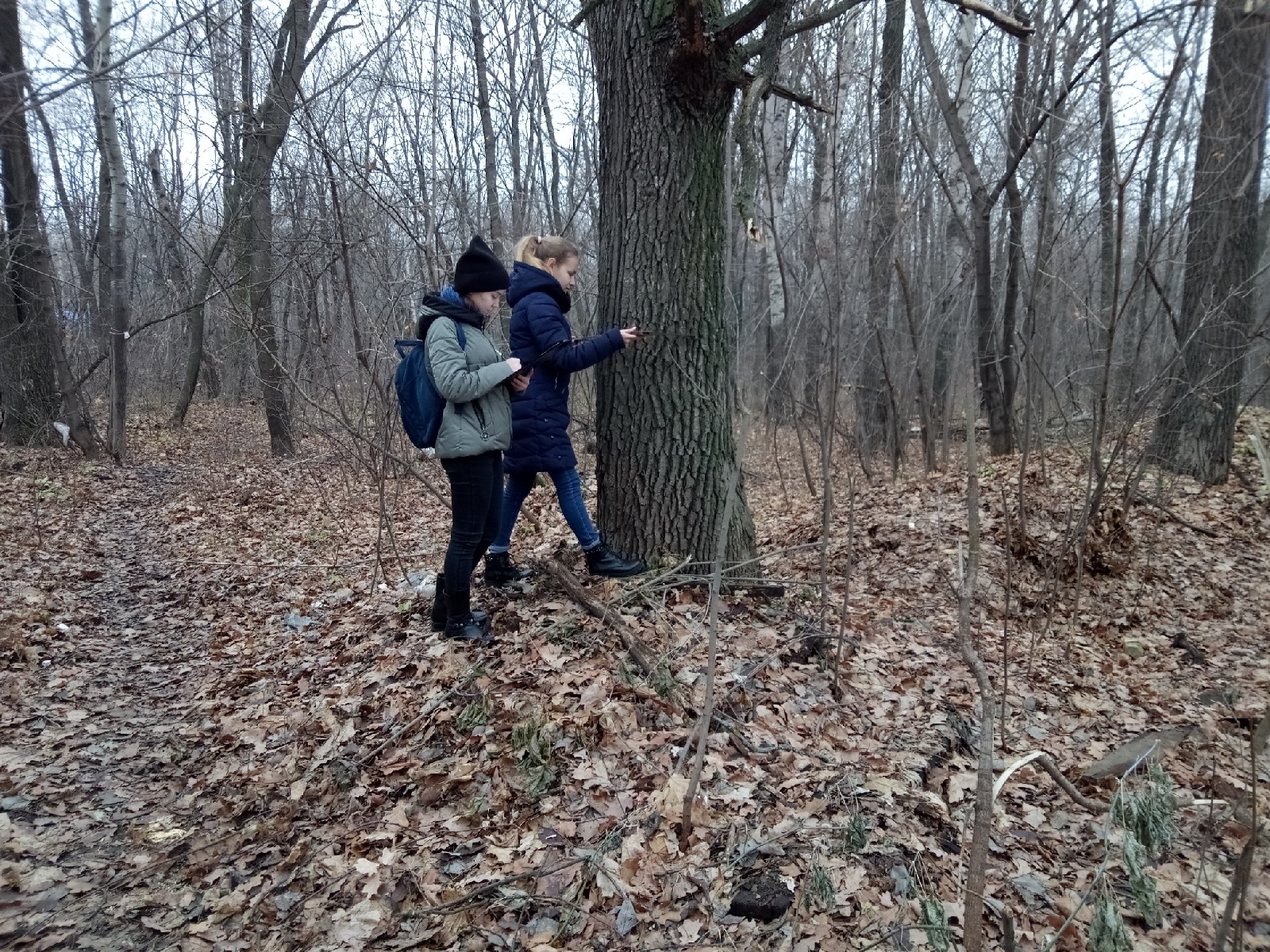 Приложение 4. Работа с мерной вилкой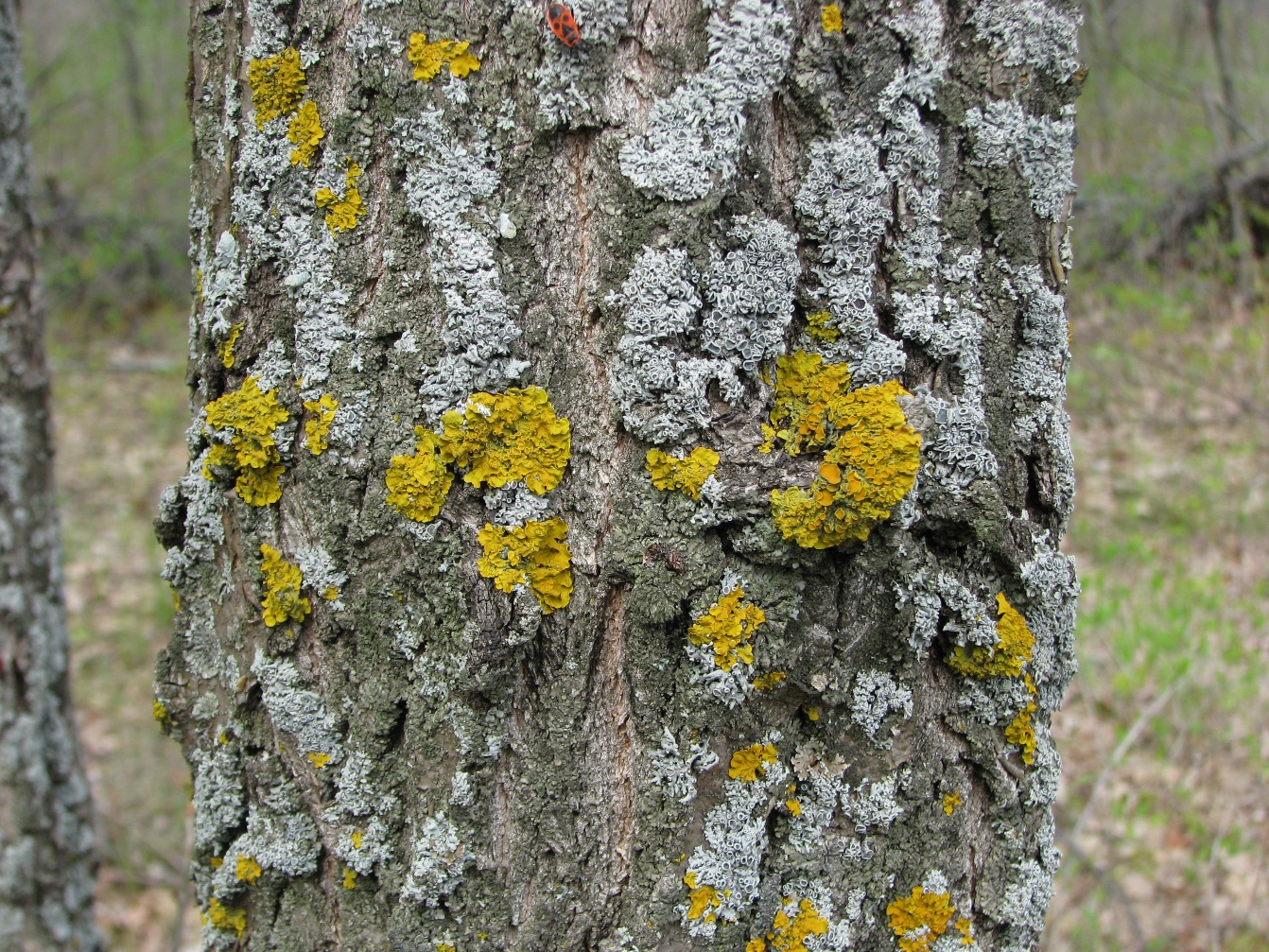 Приложение 5. Обследование коры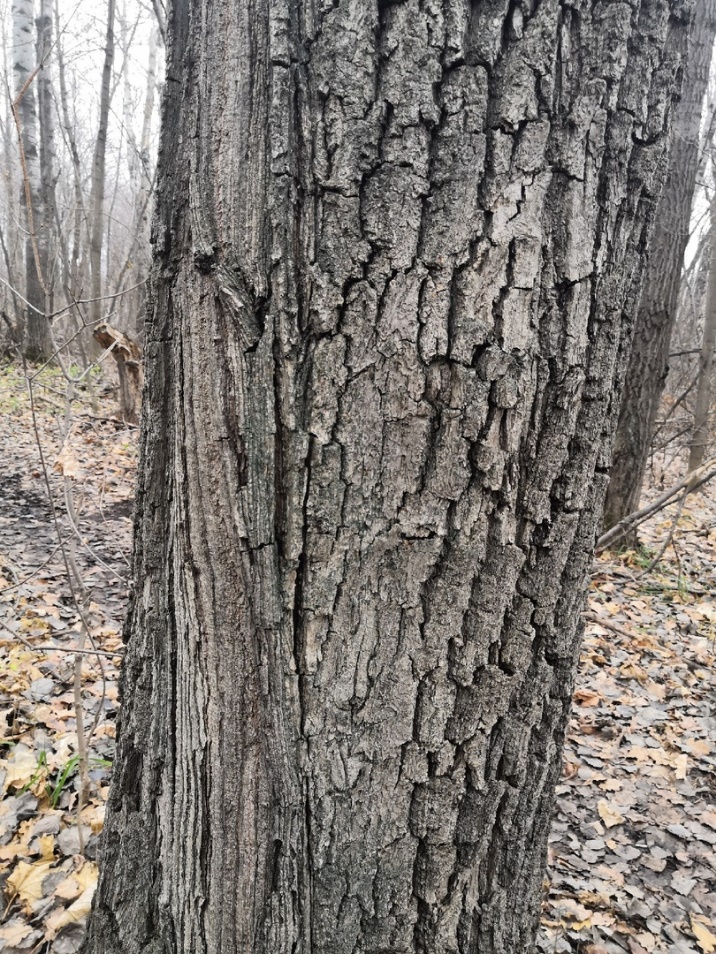 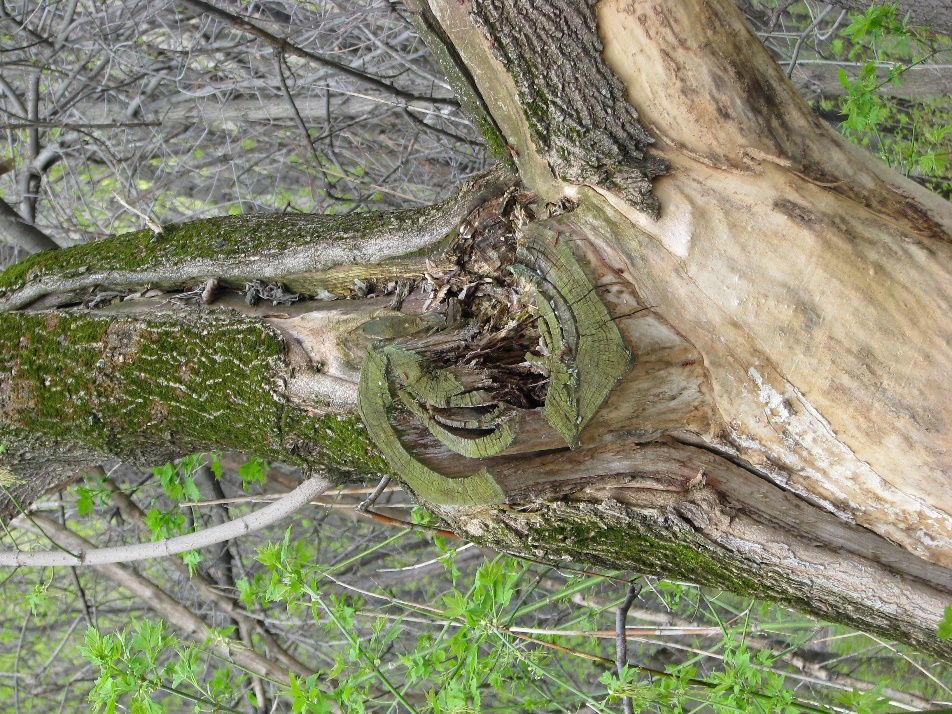 Приложение 6. Морозобойная трещина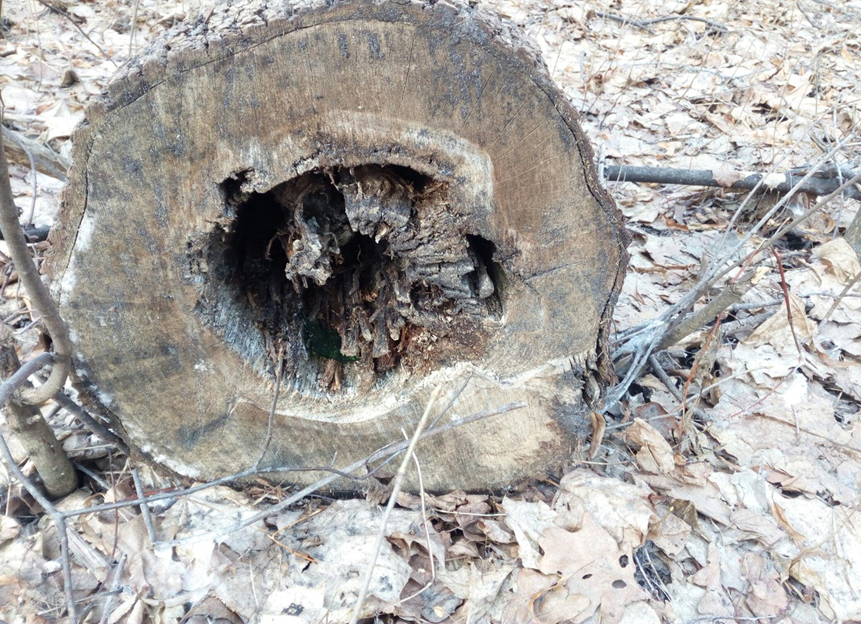 Приложение 7. Поражение сердцевинной гнилью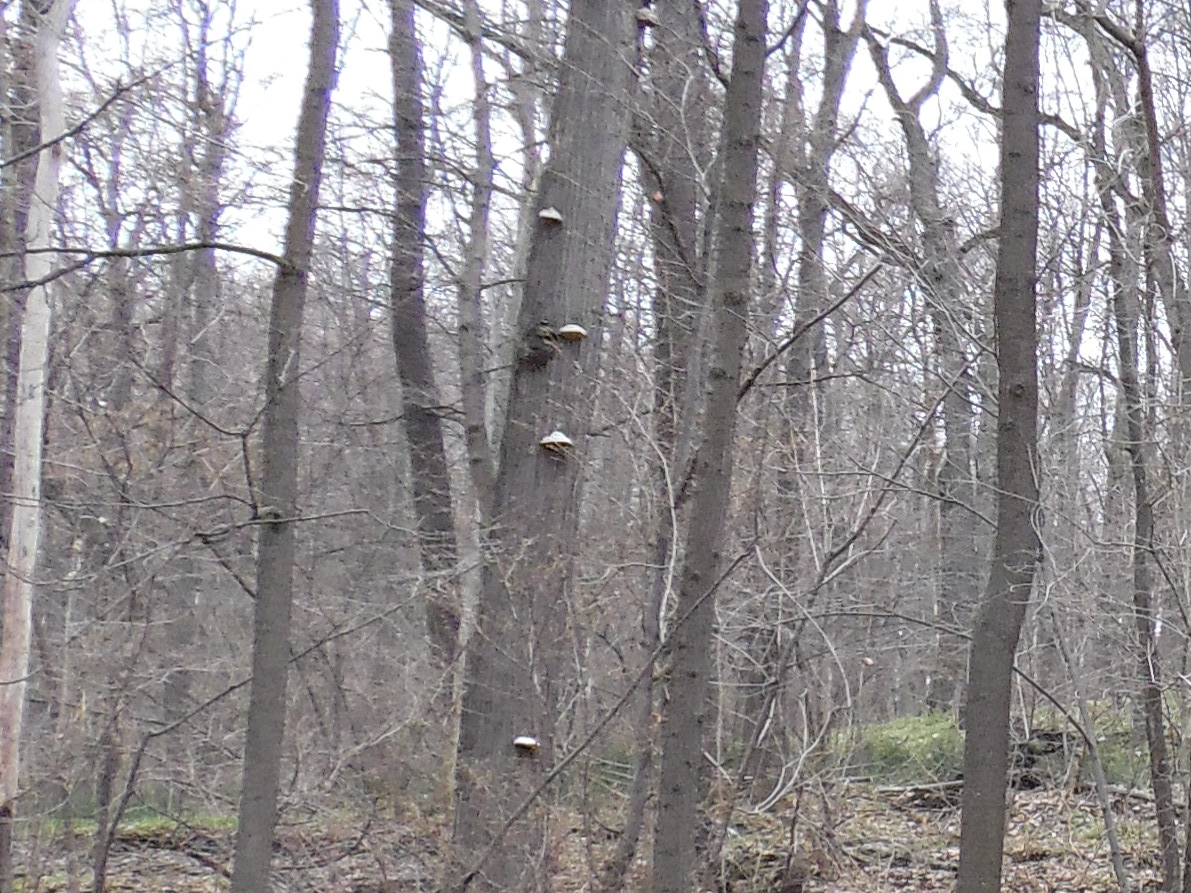 Приложение 8. Плодовые тела трутовиков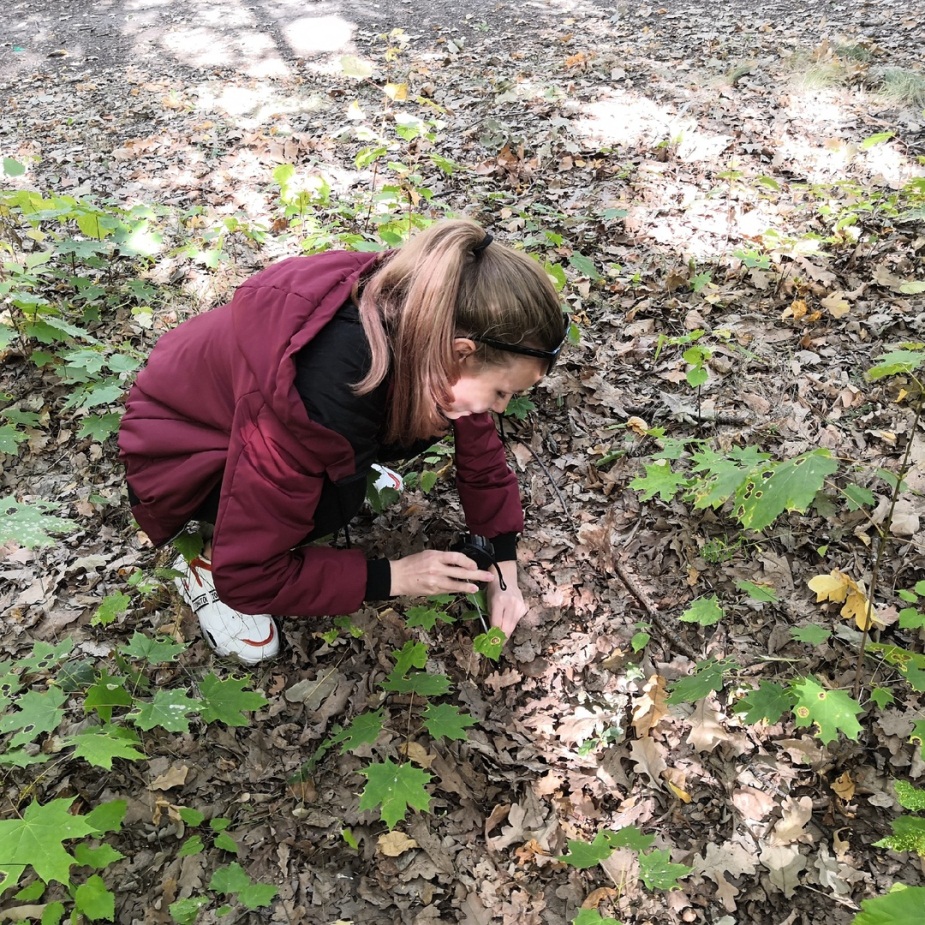 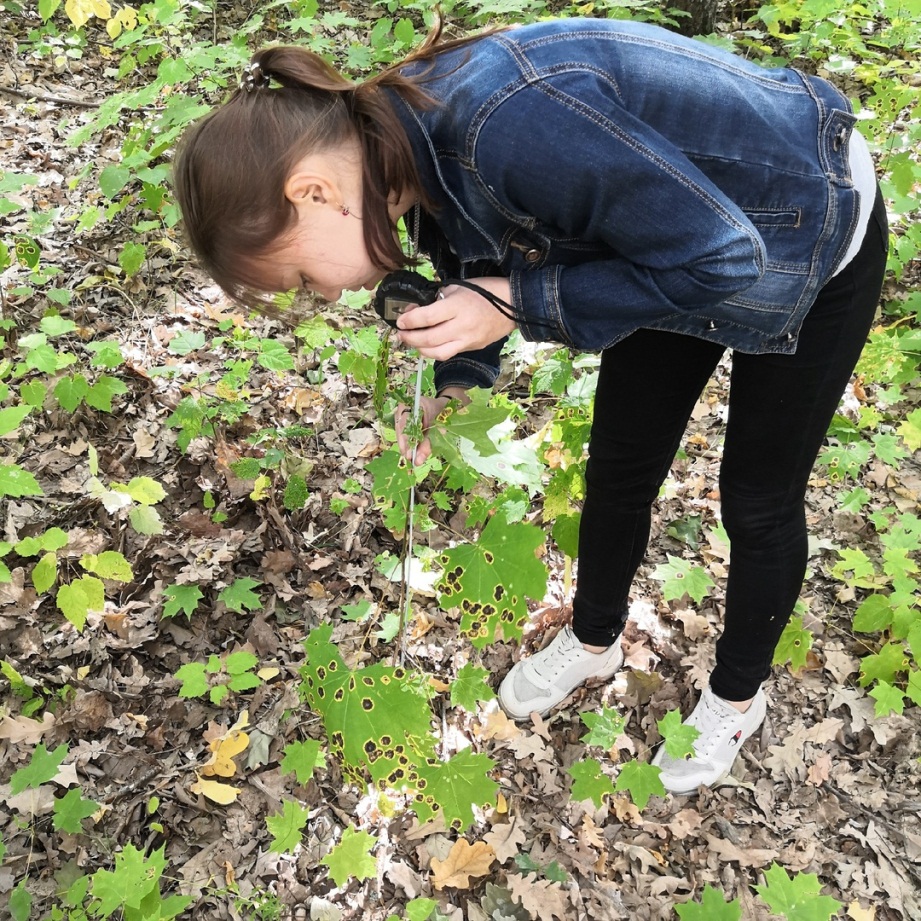 Приложение 9.				Приложение 10.Минимальный подрост			   Максимальный подрост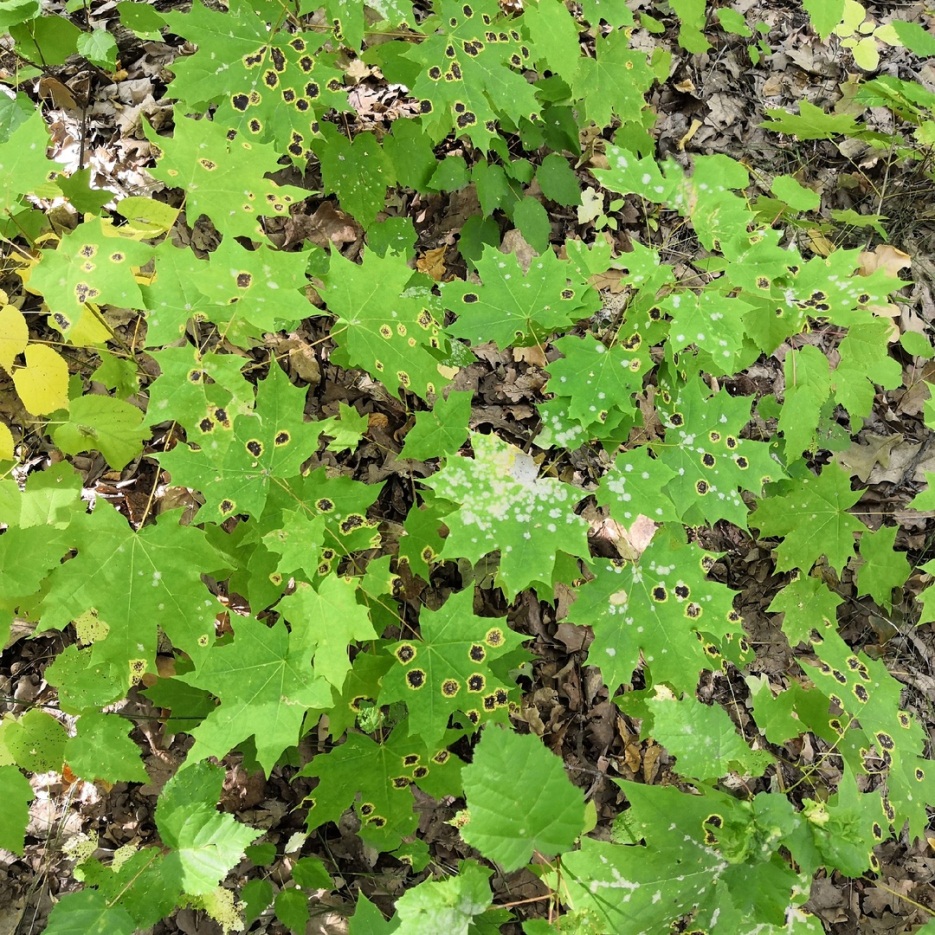 Приложение 11. Черная пятнистость кленового подроста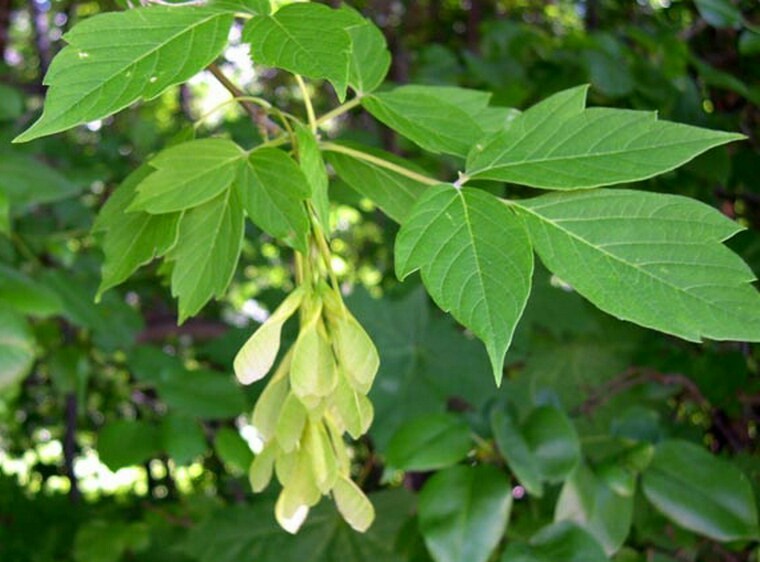 Приложение 12. Клён ясенелистныйПриложение 13. Сводная ведомость перечета деревьевПараметрыПоказателиЧисло видов281Число родов183Число семейств62Среднее число видов в семействе4,5Среднее число родов в семействе2,9Среднее число видов в роде1,5Процент однодольных от числа покрытосеменных20,1Число видов в 10 ведущих семействах163Отношение Asteraceae/Poaceae1,3Индекс синантропизации (%)19,2ТаксонСемействРодовВидовУльяновская областьУльяновская областьУльяновская областьУльяновская областьПлаунообразные2/1,73/0,64/0,3Хвощеобразные1/0,91/0,27/0,5Папоротникообразные8/6,713/2,416/1,1Голосеменные3/2,54/0,77/0,5Покрытосеменные:105/88,2522/96,11394/97,6Однодольные20/16,8107/19,7316/22,1Двудольные85/71,4415/76,41078/75,5Всего119/100,0543/100,01428/100,0Винновская рощаВинновская рощаВинновская рощаВинновская рощаХвощеобразные1/1,61/0,65/1,8Папоротникообразные2/3,23/1,63/1,1Покрытосеменные:59/95,1179/97,8273/97,1Однодольные11/17,731/16,955/19,6Двудольные48/77,4148/80,9218/77,5Всего62/100,0183/100,0281/100,0СемействоРангВидыВидыРодыРодыСемействоРангАбс.%Абс.%Сложноцветные13813,52614,3Злаки23010,7179,3Розоцветные3207,1147,7Бобовые4196,795,0Губоцветные5124,3116,1Гвоздичные6124,373,8Лютиковые793,263,3Крестоцветные882,873,8Осоковые982,821,1Зонтичные1072,573,8Норичниковые1172,542,2Гречишные1272,542,2Всего17762,911462,3Остальные10437,16937,7Итого281100,0183100,0КатегорияХарактеристика состояния1Без признаков ослабления – деревья с густой и зелёной кроной, с нормальным для данной породы, возраста и условий местопроизрастания приростом.2Ослабленные – деревья с хвоей и листвой светлее обычного, часто с изреженной или слабо ажурной кроной. Их прирост уменьшен не более чем наполовину по сравнению с нормальным. Доля усохших ветвей менее 25%; возможны признаки местного повреждения ствола, корневых лап и ветвей стволовыми вредителями.3Сильно ослабленные – деревья со светло-зелёной, слабо желтоватой или сероватой матовой хвоей и с листвой мельче или светлей обычного. Их кроны ажурны, прирост уменьшен более чем наполовину по сравнению с нормальным. Доля усохших ветвей от 25 до 50%; возможно появление признаков повреждения ствола, корневых лап, ветвей, кроны, попытки поселения или удавшееся поселение стволовых вредителей на стволе и ветвях.4Усыхающие – деревья со светло-зелёной, желтоватой, или сероватой матовой хвоей и с листвой мельче или светлей обычного. Крона изрежена, прирост уменьшен более чем наполовину по сравнению с нормальным. Доля усохших ветвей 50-75%; часто наблюдаются признаки повреждения ствола, корневых лап, ветвей, кроны, попытки поселения или удавшееся поселение стволовых вредителей на стволе и ветвях.5Сухостой текущего года – деревья, полностью утратившие жизненные функции и усохшие в текущем году; они имеют серую, жёлтую или бурую, иногда частично опавшую хвою и листву. Доля усохших ветвей в кроне от 75 до 100%, при этом мелкие сухие веточки обычно полностью сохраняются; кора на стволе сохраняется или осыпается лишь на части ствола. Почти всегда у дерева имеются признаки заселения стволовыми вредителями (смоляные воронки, насечки, входные отверстия, буровая мука или буровые опилки на стволе и под кроной, насекомые на коре, под корой и в древесине).6Сухостой прошлых лет – деревья, усохшие в прошлые годы, иногда простоявшие на корню много лет. Их крона обычно с частично или полностью опавшей хвоей или листвой, мелкие сухие веточки в кроне, как правило, опали. Большая часть коры опала или легко отслаивается и опадает при небольшом усилии со стороны человека. На стволе и ветвях имеются вылетные отверстия насекомых, под корой – обильная буровая мука или опилки. Часто здесь находится в виде плёнок, шнуров и ризоморф грибница дереворазрушающих грибов, на стволах и корневых лапах могут быть плодовые тела.Ki –коэффициент состояния j – вида деревьев;, гдеBi –баллы состояния определенных деревьев;Nj –общее число деревьев j – вида;∑ –сумма.Классификация подроста по густотеКлассификация подроста по густотеКлассификация подроста по распределению по площадиКлассификация подроста по распределению по площадиКатегория подроста по густотеЧисленность, тыс. экз. на 1 гаХарактер распределения подроста на площадиКоэффициент встречаемости, %РедкийСредней густоты
Густой До 2 
2-8Более 8 НеравномерноеРавномерноеГрупповое40 – 65 
Свыше 65 
Не менее10 мелких или 5 средних и крупных экз.1 ярусВысокие деревьяЛипа сердцелистная, дуб черешчатый, клён платановидный2 ярусМалые деревьяКлён платановидный3 ярусКустарникиБересклет бородавчатый4 ярусТравыОсока волосистая5 ярусМхиЛишайник золотянка, или ксантория и серый лишайникminВ1 = 1,6 х 15 + 44В1 = 68maxВ2 = 1,6 х 20 + 44В2 = 76Ki –коэффициент состояния j – вида деревьев;, гдеBi –баллы состояния определенных деревьев;Nj –общее число деревьев j – вида;∑ –сумма.Название породыКоличестводеревьевБаллыKiKДуб черешчатый732,2,1,1,2,1,2,1,2,2,1,1,2,2,2,2,1,1,2,1,2,2,2,1,2,2,1,1,2,2,2,2,1,2,1,2,2,2,2,1,1,2,2,2,1,2,2,2,1,1,1,2,2,2,1,1,2,2,2,1,2,2,2,2,2,1,1,2,2,1,2,2,21,641,59Липа сердцелистная122,1,2,2,2,2,2,1,2,2,2,21,661,59Клён платановидный152,1,1,1,2,1,1,2,2,1,1,2,1,1,11,461,59Название породыКоличестводеревьевБаллыKiKДуб черешчатый432,2,2,2,1,1,2,2,2,1,2,2,2,2,2,2,2,1,2,2,2,3,2,1,1,2,1,2,2,3,1,2,1,2,1,2,2,1,1,2,2,2,11,741,79Липа сердцелистная321,2,2,1,2,2,1,1,2,2,2,1,2,2,2,2,1,2,1,2,2,3,2,1,2,2,1,2,2,2,1,21,721,79Клён платановидный253,3,2,3,1,2,2,1,3,1,2,2,3,2,1,3,2,1,2,1,2,1,1,2,21,921,79Название породыКоличестводеревьевБаллы.KiKДуб черешчатый642,2,3,1,1,1,2,2,2,2,1,2,2,3,3,2,2,1,2,2,1,1,2,3,2,1,2,2,2,2,1,2,3,2,2,1,2,2,1,1,2,2,3,2,2,1,2,3,2,2,1,2,2,1,1,2,2,2,3,1,1,2,2,31,861,9Липа сердцелистная31,2,321,9Клён платановидный332,2,2,2,1,1,2,2,2,2,2,2,1,2,3,2,2,2,1,2,2,2,2,2,1,2,2,2,2,1,2,2,21,851,9Название породыКоличестводеревьевБаллыKiKДуб черешчатый652,2,2,1,1,2,1,3,1,2,3,2,2,1,2,3,2,2,1,2,2,2,1,3,3,1,1,2,3,2,2,3,1,2,1,3,2,2,1,2,1,2,1,2,2,1,1,1,3,2,2,2,2,3,2,2,1,2,3,2,3,2,2,1,2,21,911,85Липа сердцелистная352,1,3,1,2,2,2,2,2,2,1,2,2,3,1,2,1,2,1,2,1,2,2,1,3,2,3,2,1,2,1,1,2,2,21,81,85Название породыКоличестводеревьевБаллыKiKДуб черешчатый761,2,1,2,3,1,2,1,1,2,2,2,2,3,3,2,1,2,2,2,2,1,2,2,2,2,1,1,3,2,2,2,1,3,2,2,2,1,2,1,2,2,2,2,2,2,1,1,1,1,2,2,3,2,2,2,1,1,2,2,2,2,1,1,3,2,2,1,2,1,2,1,2,21,761,77Клён платановидный242,3,2,2,2,2,2,1,1,2,1,1,1,2,2,2,2,2,2,2,1,2,2,21,791,772Ослабленные – деревья с хвоей и листвой светлее обычного, часто с изреженной или слабо ажурной кроной. Их прирост уменьшен не более чем наполовину по сравнению с нормальным. Доля усохших ветвей менее 25%; возможны признаки местного повреждения ствола, корневых лап и ветвей стволовыми вредителями.ПодростКлён платановидныйmin8,5 смmax64 смПо высотеМелкий (менее 0,5 м) и средний (0,5-1,5 м)По встречаемости на участкеРавномерное распределение (встречаемость выше 65%)По характеру размещения по площадиГрупповое (с общим пологом до 10 м2)По густоте3 категории (3001-5000 шт./га – средней густоты)Пробная площадка №1Пробная площадка №1Пробная площадка №1Пробная площадка №1Пробная площадка №3Пробная площадка №3Пробная площадка №3Пробная площадка №3№дереваПородаДиаметр, смКатегория состояния№дереваПородаДиаметр, смКатегория состоянияДуб черешчатый18,152Дуб черешчатый16,93Дуб черешчатый17,52Дуб черешчатый19,72Дуб черешчатый18,81Клён платановидный18,12Липа сердцелистная19,42Клён платановидный18,82Дуб черешчатый19,11Дуб черешчатый15,92Липа сердцелистная18,41Дуб черешчатый17,21Липа сердцелистная18,152Клён платановидный17,81Клён платановидный15,52Дуб черешчатый19,12Дуб черешчатый17,82Дуб черешчатый18,42Дуб черешчатый17,21Дуб черешчатый16,51Липа сердцелистная16,32Клён платановидный15,32Дуб черешчатый16,82Клён платановидный17,52Дуб черешчатый17,21Клён платановидный16,92Дуб черешчатый19,42Дуб черешчатый16,21Дуб черешчатый15,52Дуб черешчатый18,12Липа сердцелистная15,02Дуб черешчатый18,82Дуб черешчатый17,21Дуб черешчатый15,93Дуб черешчатый17,81Дуб черешчатый16,52Дуб черешчатый18,42Дуб черешчатый19,12Дуб черешчатый16,52Дуб черешчатый17,21Дуб черешчатый18,152Дуб черешчатый17,82Дуб черешчатый17,52Дуб черешчатый15,63Дуб черешчатый16,81Дуб черешчатый18,42Клён платановидный16,31Клён платановидный17,82Дуб черешчатый19,11Клён платановидный19,12Дуб черешчатый18,152Клён платановидный16,21Дуб черешчатый16,81Клён платановидный16,92Дуб черешчатый19,72Дуб черешчатый19,72Липа сердцелистная17,52Дуб черешчатый18,11Дуб черешчатый20,02Дуб черешчатый18,82Дуб черешчатый17,22Дуб черешчатый15,32Дуб черешчатый18,41Дуб черешчатый16,51Дуб черешчатый16,52Дуб черешчатый18,41Дуб черешчатый17,82Липа сердцелистная20,03Дуб черешчатый16,81Дуб черешчатый17,22Дуб черешчатый18,151Клён платановидный17,82Липа сердцелистная18,82Дуб черешчатый15,62Дуб черешчатый19,12Дуб черешчатый17,52Дуб черешчатый15,52Дуб черешчатый19,43Дуб черешчатый16,32Дуб черешчатый15,91Дуб черешчатый16,82Дуб черешчатый16,51Клён платановидный18,151Клён платановидный17,82Дуб черешчатый19,11Клён платановидный17,22Дуб черешчатый15,52Дуб черешчатый18,42Дуб черешчатый17,51Клён платановидный18,81Дуб черешчатый16,32Клён платановидный18,12Дуб черешчатый16,82Клён платановидный16,22Липа сердцелистная18,151Дуб черешчатый16,92Дуб черешчатый17,22Дуб черешчатый17,53Дуб черешчатый19,42Клён платановидный15,92Дуб черешчатый18,41Пробная площадка №4Пробная площадка №4Пробная площадка №4Пробная площадка №4Дуб черешчатый16,51Дуб черешчатый 18,12Клён платановидный18,81Липа сердцелистная19,42Дуб черешчатый20,02Липа сердцелистная16,91Дуб черешчатый15,52Липа сердцелистная15,33Дуб черешчатый18,152Дуб черешчатый 17,22Дуб черешчатый15,01Дуб черешчатый 20,42Дуб черешчатый17,82Дуб черешчатый 15,31Дуб черешчатый17,52Дуб черешчатый 17,81Липа сердцелистная18,82Липа сердцелистная17,21Дуб черешчатый19,42Липа сердцелистная15,62Дуб черешчатый18,41Дуб черешчатый18,42Липа сердцелистная15,52Липа сердцелистная19,72Дуб черешчатый17,51Липа сердцелистная15,62Дуб черешчатый16,31Липа сердцелистная18,82Дуб черешчатый18,82Дуб черешчатый 18,41Дуб черешчатый16,52Дуб черешчатый 15,63Дуб черешчатый18,42Дуб черешчатый 201Дуб черешчатый17,81Липа сердцелистная16,92Липа сердцелистная17,22Липа сердцелистная15,62Липа сердцелистная18,152Дуб черешчатый 16,52Дуб черешчатый17,51Липа сердцелистная15,61Дуб черешчатый16,82Дуб черешчатый 15,63Клён платановидный16,32Дуб черешчатый 17,22Дуб черешчатый19,42Липа сердцелистная202Клён платановидный15,31Дуб черешчатый 16,22Клён платановидный15,51Дуб черешчатый 17,81Дуб черешчатый19,72Липа сердцелистная 20,02Дуб черешчатый17,81Дуб черешчатый 18,82Клён платановидный17,22Дуб черешчатый 20,43Клён платановидный18,82Дуб черешчатый 15,32Дуб черешчатый20,02Дуб черешчатый 18,12Дуб черешчатый18,42Липа сердцелистная20,43Клён платановидный15,51Липа сердцелистная16,51Клён платановидный16,01Дуб черешчатый 17,51Дуб черешчатый20,42Дуб черешчатый 19,72Клён платановидный16,32Дуб черешчатый 17,22Дуб черешчатый18,152Дуб черешчатый 18,12Клён платановидный16,81Дуб черешчатый 20,41Дуб черешчатый18,82Дуб черешчатый 18,83Дуб черешчатый17,21Липа сердцелистная 16,92Дуб черешчатый17,81Дуб черешчатый 18,13Клён платановидный16,51Липа сердцелистная15,61Дуб черешчатый18,42Липа сердцелистная202Дуб черешчатый17,52Дуб черешчатый 15,91Дуб черешчатый19,11Дуб черешчатый 15,31Клён платановидный16,01Липа сердцелистная 201Дуб черешчатый19,42Дуб черешчатый 19,12Дуб черешчатый18,152Дуб черешчатый 18,43Дуб черешчатый18,82Дуб черешчатый 19,42Пробная площадка №2Пробная площадка №2Пробная площадка №2Пробная площадка №2Дуб черешчатый20,42Дуб черешчатый18,42Липа сердцелистная 18,12Дуб черешчатый16,22Липа серцелистная19,41Дуб черешчатый16,92Дуб черешчатый 16,93Клён платановидный17,23Дуб черешчатый 15,31Клён платановидный17,83Липа сердцелистная17,22Липа сердцелистная16,51Дуб черешчатый 20,42Клён платановидный18,12Липа сердцелистная15,32Липа сердцелистная18,82Дуб черешчатый 17,81Дуб черешчатый19,12Дуб черешчатый 17,23Дуб черешчатый15,31Дуб черешчатый 15,62Дуб черешчатый19,71Дуб черешчатый 18,42Дуб черешчатый15,62Липа сердцелистная19,71Дуб черешчатый17,52Липа сердцелистная15,63Дуб черешчатый17,82Дуб черешчатый 18,81Липа сердцелистная16,22Дуб черешчатый 18,42Клён платановидный20,03Дуб черешчатый 15,61Клён платановидный15,61Дуб черешчатый 20,02Липа сердцелистная16,21Липа сердцелистная16,92Дуб черешчатый17,81Дуб черешчатый 15,62Липа сердцелистная18,12Дуб черешчатый 16,52Клён платановидный19,72Липа сердцелистная15,63Дуб черешчатый17,52Липа сердцелистная15,62Липа сердцелистная15,32Дуб черешчатый 17,21Липа сердцелистная16,21Дуб черешчатый 20,01Липа сердцелистная15,91Дуб черешчатый 16,21Дуб черешчатый17,82Дуб черешчатый 17,83Дуб черешчатый18,12Дуб черешчатый 20,02Клён платановидный18,82Дуб черешчатый 18,82Клён платановидный19,71Дуб черешчатый 20,42Липа сердцелистная16,22Дуб черешчатый 15,32Липа сердцелистная16,92Дуб черешчатый 18,13Дуб черешчатый17,22Липа сердцелистная20,41Клён платановидный17,83Дуб черешчатый16,52Дуб черешчатый16,52Липа сердцелистная17,52Дуб черешчатый18,42Дуб черешчатый 19,72Дуб черешчатый19,12Дуб черешчатый 17,21Клён платановидный17,51Дуб черешчатый 18,12Дуб черешчатый19,71Дуб черешчатый 20,43Липа сердцелистная18,42Дуб черешчатый 18,82Дуб черешчатый16,22Дуб черешчатый 16,93Дуб черешчатый18,82Дуб черешчатый 18,12Дуб черешчатый15,32Липа сердцелистная15,61Дуб черешчатый19,73Липа сердцелистная20,01Клён платановидный15,92Дуб черешчатый 15,92Клён платановидный17,22Дуб черешчатый 16,91Дуб черешчатый15,62Липа сердцелистная15,62Дуб черешчатый17,81Липа сердцелистная20,42Липа сердцелистная18,11Липа сердцелистная19,12Дуб черешчатый18,81Дуб черешчатый 17,52Липа сердцелистная16,52Дуб черешчатый 15,92Дуб черешчатый16,92Пробная площадка №5Пробная площадка №5Пробная площадка №5Пробная площадка №5Липа сердцелистная16,22Дуб черешчатый15,31Дуб черешчатый17,21Клён платановидный16,22Дуб черешчатый18,42Клён платановидный16,93Дуб черешчатый17,52Клён платановидный17,52Дуб черешчатый15,93Дуб черешчатый18,12Клён платановидный19,43Дуб черешчатый15,91Клён платановидный15,32Дуб черешчатый16,52Дуб черешчатый20,01Дуб черешчатый17,93Дуб черешчатый15,62Клён платановидный18,42Липа сердцелистная19,72Дуб черешчатый17,21Дуб черешчатый16,91Дуб черешчатый19,12Клён платановидный19,11Клён платановидный18,42Дуб черешчатый16,52Клён платановидный17,92Дуб черешчатый19,71Клён платановидный15,62Дуб черешчатый17,22Дуб черешчатый15,91Липа сердцелистная17,82Дуб черешчатый16,51Дуб черешчатый18,12Дуб черешчатый19,42Клён платановидный18,83Дуб черешчатый16,92Дуб черешчатый18,41Дуб черешчатый17,52Дуб черешчатый16,21Клён платановидный19,71Дуб черешчатый16,92Дуб черешчатый15,92Клён платановидный17,22Дуб черешчатый16,53Дуб черешчатый17,52Дуб черешчатый17,93Дуб черешчатый16,52Дуб черешчатый18,42Липа сердцелистная19,41Клён платановидный20,01Дуб черешчатый15,91Клён платановидный15,62Липа сердцелистная15,32Дуб черешчатый15,91Клён платановидный16,21Дуб черешчатый16,52Клён платановидный18,82Дуб черешчатый15,32Клён платановидный18,11Дуб черешчатый17,92Клён платановидный16,92Дуб черешчатый18,42Липа сердцелистная17,21Дуб черешчатый15,61Липа сердцелистная17,82Дуб черешчатый16,22Клён платановидный15,61Дуб черешчатый16,92Клён платановидный18,41Дуб черешчатый17,22Клён платановидный17,52Дуб черешчатый17,52Клён платановидный15,92Дуб черешчатый17,91Липа сердцелистная202Дуб черешчатый18,41Липа сердцелистная15,63Дуб черешчатый18,83Липа сердцелистная16,52Дуб черешчатый15,92Липа сердцелистная17,81Дуб черешчатый16,52Липа сердцелистная20,02Дуб черешчатый20,02Липа сердцелистная17,22Дуб черешчатый17,91Липа сердцелистная18,81Дуб черешчатый18,42Липа сердцелистная18,12Клён платановидный15,31Липа сердцелистная20,42Клён платановидный16,91Липа сердцелистная16,22Клён платановидный16,21Липа сердцелистная15,91Клён платановидный18,82Липа сердцелистная17,52Клён платановидный17,52Пробная площадка №3Пробная площадка №3Пробная площадка №3Пробная площадка №3Клён платановидный18,12Дуб черешчатый15,92Клён платановидный15,92Дуб черешчатый17,22Дуб черешчатый16,53Липа сердцелистная17,81Дуб черешчатый19,42Клён платановидный18,42Дуб черешчатый17,92Клён платановидный16,52Дуб черешчатый18,42Дуб черешчатый16,23Дуб черешчатый19,41Дуб черешчатый16,91Дуб черешчатый16,22Дуб черешчатый18,11Дуб черешчатый16,91Дуб черешчатый18,81Дуб черешчатый17,22Дуб черешчатый17,52Дуб черешчатый17,52Дуб черешчатый19,12Дуб черешчатый18,12Клён платановидный15,32Дуб черешчатый15,62Дуб черешчатый16,22Дуб черешчатый16,52Дуб черешчатый15,62Дуб черешчатый17,92Дуб черешчатый17,51Дуб черешчатый19,71Дуб черешчатый16,52Дуб черешчатый18,41Дуб черешчатый18,42Дуб черешчатый15,91Клён платановидный17,82Дуб черешчатый17,21Клён платановидный17,21Клён платановидный16,22Клён платановидный16,21Клён платановидный18,12Дуб черешчатый16,93Дуб черешчатый18,82Дуб черешчатый18,13Дуб черешчатый17,52Клён платановидный18,82Дуб черешчатый16,92Клён платановидный15,62Дуб черешчатый15,63Дуб черешчатый15,92Дуб черешчатый15,32Дуб черешчатый19,12Дуб черешчатый16,52Дуб черешчатый17,51Дуб черешчатый15,92Клён платановидный16,52Дуб черешчатый20,01Дуб черешчатый18,42Дуб черешчатый18,41Дуб черешчатый17,22Дуб черешчатый17,92Дуб черешчатый17,81Дуб черешчатый18,82Дуб черешчатый16,21Дуб черешчатый17,22Клён платановидный18,82Клён платановидный15,92Клён платановидный18,12Дуб черешчатый16,52Дуб черешчатый16,92Дуб черешчатый17,91Дуб черешчатый15,93Дуб черешчатый18,41Клён платановидный15,32Дуб черешчатый16,93Дуб черешчатый16,52Дуб черешчатый16,22Дуб черешчатый18,41Дуб черешчатый17,52Клён платановидный15,61Дуб черешчатый18,11Липа сердцелистная17,82Клён платановидный15,31Дуб черешчатый17,22Клён платановидный18,82Дуб черешчатый19,72Клён платановидный15,62Клён платановидный16,22Клён платановидный20,02Клён платановидный16,93Дуб черешчатый16,22Дуб черешчатый20,42Дуб черешчатый18,11Клён платановидный18,12Дуб черешчатый17,52Дуб черешчатый18,82Дуб черешчатый16,91Дуб черешчатый17,51Дуб черешчатый15,92Дуб черешчатый16,22Дуб черешчатый18,42